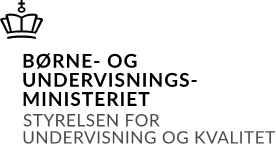 Kære projektansvarligAlle projekter under Puljen til udbredelse af servicekoncepter skal lave en selvevaluering i form af en rapport om resultater og erfaringer ved projektets afslutning. Den afsluttende rapport skal forholde sig til den projektbeskrivelse, som Styrelsen for Undervisning og Kvalitet (STUK) har godkendt og herunder redegøre for projektets resultater, erfaringer med gennemførte aktiviteter og forankring af resultaterne. Dette er selvevalueringsskabelonen for den afsluttende rapport. Rapporten skal sendes til puljesekretariatet puljefou@uvm.dk med angivelse af projektnummer og projekttitel i e-mailens emnefelt, jf. styrelsens bevillingsbrev. Rapporten skal fremsendes i word-format. Fristen for fremsendelse af afrapporteringen fremgår af jeres bevillingsbrev.Vi vil opfordre jer til at gennemgå den allerede nu, og I kan med fordel skrive i den løbende i takt med, at I gør jer erfaringer med og afslutter aktiviteter i projektet. Selvevalueringsskabelonen består af tre dele:Del 1: Evaluering af de enkelte aktiviteter i projektet, om de har levet op til deres formål, nået deres mål og succeskriterier, og hvad der har haft betydning for dette. Formålet er at stille skarpt på, hvordan og i hvilket omfang de forskellige aktiviteter understøtter puljens formål.Del 2: Evaluering af det samlede projekt, om projektet har indfriet sine mål og succeskriterier og har haft de forventede effekter. Herunder, hvordan I har undersøgt dette. Del 3: Evaluering af, hvordan I forankrer projektet og de erfaringer, der er gjort undervejs, og af hvordan erfaringerne kan bruges fremadrettet til at udbrede servicekoncepter, der kan gøre VEU-systemet mere brugervenligt og tilgængeligt og hermed fremme anvendelsen af VEU.Alle spørgsmålene er indsat i word-tabeller, som I skal skrive i. De enkelte celler kan udvides efter behov, ligesom I kan indsætte ekstra rækker, hvis det er nødvendigt. I del 1.2 skal I selv lave kopier af tabellen, så I får én tabel pr. aktivitet.Del 1: Evaluering af aktiviteter I skemaet bedes I redgøre for de aktiviteter, der er gennemført i projektet, deres formål, målgruppe, mål og succeskriterier og hvilket resultat, der er kommet ud af den enkelte aktivitet. En aktivitet er et konkret tiltag, der indgår i et servicekoncept. Det kan eksempelvis være etablering af en konkret service, et virksomhedsbesøg, informationsmateriale, mv. 1.1 Oversigt over aktiviteter:
Beskriv gerne kort og præcist. I skal bagefter uddybe aktiviteternes resultater, og hvad der har haft betydning for, om aktiviteterne har indfriet deres mål. Indsæt flere rækker om nødvendigt.1.2 Evaluering af aktiviteter:
I det følgende bedes I besvare 8 spørgsmål om de enkelte aktiviteter. I bedes udfylde et skema pr. aktivitet i ovenstående oversigt. Nedenstående skema kopieres det antal gange, der er behov for.

Del 2: Evaluering af det samlede projekt
I anden del af selvevalueringen vil vi bede jer forholde jer til projektets samlede mål. Nedenfor er 11 spørgsmål vedrørende det samlede projekt.
Del 3: Forankring, videndeling og anvendelse af erfaringerI denne sidste del af evalueringen vil vi bede jer forholde jer til, hvordan I forankrer projektet og den viden, der er udviklet i projektet, samt hvordan jeres erfaringer fremadrettet kan bruges til at gøre VEU-systemet mere tilgængeligt og brugervenligt og herigennem styrke brugen af VEU. Nedenfor fremgår 8 spørgsmål om forankring, videndeling og anvendelse af erfaringer.Projekttitel(Skriv her)Projektnummer (jf. bevillingsbrev)(Skriv her)Aktiviteter(Hvilke aktiviteter indgår i projektet?)Aktivitetens formål(Hvordan bidrager aktiviteten til at indfri projektets overordnede formål?)Målgruppe(Hvem var aktiviteten henvendt til?)Mål og succeskriterier(Hvad var succeskriterier og mål for aktiviteten?)Effekt(Hvilke mål og succeskriterier har I nået med aktiviteten?)1.2.3.4.5.6.7.8.9.10.Aktivitet nr. __Besvarelse af spørgsmål i forhold til aktivitet nr. __1. Hvad er der kommet ud af aktiviteten? (Hvad har effekten været?)2. Hvordan har aktiviteten bidraget til at indfri projektets samlede mål?3. Hvordan har I undersøgt aktivitetens resultater og effekter?Hvilke faktorer har haft betydning for, om aktiviteten har nået sine mål og sine succeskriterier?Hvilke faktorer har haft betydning for, om aktiviteten har nået sine mål og sine succeskriterier?4. Hvad var afgørende for, at aktiviteten kunne indfri sine mål og succeskriterier?5. Hvilke udfordringer og barrierer har I oplevet i forbindelse med at nå mål og succeskriterier?6. Hvordan har I håndteret disse eventuelle udfordringer og barrierer?Hvilke erfaringer tages med i det videre arbejde?Hvilke erfaringer tages med i det videre arbejde?7. Har jeres erfaringer givet anledning til justering af aktiviteten i forhold til planen? Hvis ja, beskriv hvordan.8. Hvad er de vigtigste erfaringer, der er kommet ud af aktiviteten?Spørgsmål vedr. evaluering af projektetBesvarelse af spørgsmål1. Beskriv det servicekoncept, som I har udviklet i projektet2. Hvad var projektets overordnede mål (jævnfør projektbeskrivelsen)?3. Hvordan har I undersøgt, om projektet har indfriet sine mål?4. På hvilken måde og i hvilket omfang har projektet indfriet sine mål?5. Hvad har været afgørende for at indfri projektets mål?6. Hvilke udfordringer og barrierer har I mødt i forbindelse med at nå målene?7. Hvordan har I håndteret disse eventuelle udfordringer og barrierer?8. Beskriv hvilke opgaver de forskellige projektdeltagere har varetaget i projektet, og hvilken betydning samarbejdet har haft for opnåelse af projektets mål (ved flere projektdeltagere).9. Har I koordineret med andre regionale erhvervs- og arbejdsmarkedsaktører?10. Hvis ja, hvilken betydning har det haft for opnåelse af projektets mål?11. Hvis jeres erfaringer har givet anledning til justeringer af projektet i projektperioden, - beskriv de konkrete ændringer her.  Spørgsmål vedr. forankring, videndeling og anvendelse af erfaringerBesvarelse af spørgsmålHvordan forankres og videreføres projektet og den viden, der er udviklet i projektet?Hvordan forankres og videreføres projektet og den viden, der er udviklet i projektet?1. Hvilke dele af projektet videreføres? Af hvem?2. Hvilke andre erfaringer tager I med videre? Hvordan?3. Hvordan er væsentlige processer, erfaringer og resultater blevet evalueret, dokumenteret og formidlet til andre institutioner i sektoren?Hvilke erfaringer er der kommet ud af jeres projekt, og hvordan kan de bruges fremadrettet til gøre VEU-systemet mere brugervenligt og tilgængeligt og understøtte virksomhedernes brug af VEU?Hvilke erfaringer er der kommet ud af jeres projekt, og hvordan kan de bruges fremadrettet til gøre VEU-systemet mere brugervenligt og tilgængeligt og understøtte virksomhedernes brug af VEU?4. Hvad er, ifølge jeres erfaringer fra projektet, de største udfordringer og barrierer for, at flere private virksomheder, offentlige institutioner og deres medarbejdere har kendskab til vilkår, rettigheder og muligheder for VEU?5. Hvordan kan uddannelsesinstitutionerne understøtte, at flere private virksomheder, offentlige institutioner og deres medarbejdere har kendskab til vilkår, rettigheder og muligheder for VEU?(Hvilke konkrete råd kan I give på baggrund af jeres projekt)6. Hvordan kan uddannelsesinstitutionerne understøtte, at flere efterspørger og påbegynder VEU?(Hvilke konkrete råd kan I give på baggrund af jeres projekt?)7. Hvad er, ifølge jeres erfaringer fra projektet, de største udfordringer og barrierer i forhold til, at flere efterspørger og påbegynder VEU?8. Øvrige erfaringer fra projektet